PLANTILLA DE CASO DE NEGOCIO DE CONSTRUCCIÓN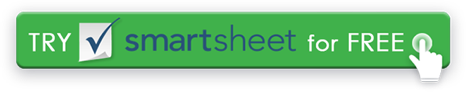 TÍTULO DEL PROYECTOCASO DE NEGOCIO DE CONSTRUCCIÓNNOMBRE DE LA EMPRESADirección de la calleCiudad, estado y código postalwebaddress.com00/00/0000Etiqueta de clasificaciónTABLA DE CONTENIDO DE BUSINESS CASE1.	RESUMEN EJECUTIVO	32.	PROYECTO	3NECESIDADES DEL NEGOCIO	3ALCANCE DEL PROYECTO	3ANTECEDENTES DEL PROYECTO	3RESULTADOS PREVISTOS	3SUPUESTOS DEL PROYECTO	3PRINCIPALES PARTES INTERESADAS DEL PROYECTO	33.	REQUISITOS DEL PROYECTO	3DECLARACIÓN DE REQUISITOS	3ALINEACIÓN ESTRATÉGICA	3IMPACTOS EN EL NEGOCIO	3ALTERNATIVAS	34.	GESTIÓN DE RIESGOS	3EVALUACIÓN DE RIESGOS	3MITIGACIÓN	3COSTOS DE RIESGO	35.	ANÁLISIS DE COSTOS	3COSTOS DE LAS ALTERNATIVAS	36.	RECOMENDACIÓN	3VISIÓN GENERAL ALTERNATIVA	3ALTERNATIVA PREFERIDA	3CRONOGRAMA DEL PROYECTO	37.	ESTRATEGIA DE EJECUCIÓN DEL PROYECTO	38.	AUTORIZACIÓN	3FIRMAS	3RESUMEN EJECUTIVOUn resumen ejecutivo presenta un resumen breve y conciso de la necesidad, la solución propuesta y la justificación de la solución. Escribe esto último. Describa las razones del proyecto, la situación actual, por qué presenta problemas y los beneficios derivados de los cambios. Escriba un esquema general del alcance del proyecto, describa brevemente el impacto en el negocio y anote cualquier riesgo posible. Mientras escribe, tenga en cuenta que las partes interesadas y otras personas a menudo leerán solo el resumen ejecutivo. Además, considere que su audiencia de lectura podría incluir al gobierno, ciudadanos privados y los medios de comunicación.proyectonecesidades del negocioDescribir la situación actual y el proyecto propuesto.alcance del proyectoDescriba los parámetros de alto nivel del proyecto, como sus departamentos, instalaciones, funciones y plazos. Puede utilizar una tabla para mostrar esta información. Describa claramente lo que el proyecto logrará y lo que no logrará.ANTECEDENTES DEL PROYECTODescriba los antecedentes de la situación actual, como los cambios en el personal o el número de clientes, los cambios tecnológicos o los cambios en la infraestructura.RESULTADOS PREVISTOSDetallar los resultados específicos y medibles para el proyecto, incluyendo un cronograma para cada uno. Personalice los elementos de la tabla para que se adapten a su proyecto.SUPUESTOS DEL PROYECTOResumir los supuestos clave y las condiciones previas para fines de auditoría y análisis. Las hipótesis incluyen los recursos previstos y el apoyo financiero. Proporcione cualquier detalle extenso o documento de respaldo en un apéndice o como anexo.PRINCIPALES PARTES INTERESADAS DEL PROYECTOEnumere las partes interesadas clave que se ven afectadas por el proyecto, ya sean internas o externas, como las afectadas pero no directamente involucradas en la ejecución del proyecto. Indique si ha consultado con ellos.REQUISITOS DEL PROYECTODECLARACIÓN DE REQUISITOSEspecifique los entregables del proyecto y detalle cómo satisfacen la necesidad del negocio.ALINEACIÓN ESTRATÉGICADescriba cómo el proyecto se alinea con cualquier iniciativa estratégica de la empresa. Considere la posibilidad de señalar aquellos aspectos que son críticos para alcanzar los objetivos y aquellos que tienen un impacto menor.IMPACTOS EN EL NEGOCIOIndique los impactos comerciales y operativos del proyecto para cada parte interesada. Describir las necesidades estratégicas y a largo plazo y los cambios en los procesos. Los ejemplos incluyen la introducción de nuevo personal y programas o la mejora de las funciones existentes.ALTERNATIVASDetallar las opciones alternativas para resolver el problema, incluidas otras opciones viables, así como las razones por las que estas opciones no son adecuadas. Detallar el alcance, los costos continuos, los beneficios y otras características de las soluciones alternativas. Describa por qué están excluidos, como la financiación o las preocupaciones ambientales. Tenga en cuenta que el status quo también puede ser una opción viable.GESTIÓN DE RIESGOSEVALUACIÓN DE RIESGOSDetallar los riesgos potenciales para cada alternativa viable. Los riesgos representan eventos o condiciones que pueden aumentar los costos, extender el marco de tiempo del proyecto o impedir que el proyecto ofrezca los beneficios previstos. Los riesgos pueden incluir retrasos, falta de aprobación, dificultades para obtener ofertas suficientes, problemas de fianzas de seguros, interrupciones por clima severo y más. Para cada riesgo potencial, indique la probabilidad de que ocurra el riesgo y la gravedad de su impacto.MITIGACIÓNPara cada riesgo inaceptable, indique cómo se pueden mitigar las dificultades.COSTOS DE RIESGOIndique los posibles sobrecostos para eventos de riesgo.ANÁLISIS DE COSTOSCOSTOS DE LAS ALTERNATIVASDetallar los costos de cada alternativa viable.  Costos de infraestructuraIndique los costos de capital iniciales.Asignaciones por riesgo Indique los fondos de amortiguación para cubrir eventos de riesgo.Comparación de fuentes de financiaciónCompare los términos y condiciones de las diferentes fuentes de financiación para el proyecto.Costos continuosIncluya costos de toda la vida útil para cada alternativa viable. El costo de toda la vida incluye el costo de capital inicial y los costos operativos, de mantenimiento, reparación y actualización.Análisis Costo-BeneficioIdentificar todos los costos y beneficios incurridos por las partes interesadas con respecto a las alternativas viables. Los costos pueden incluir costos directos e indirectos, costos iniciales y continuos, y otros elementos. Las características de los beneficios incluyen los beneficiarios, el cronograma, las partes interesadas (como los clientes y el personal atendido) y los ingresos acumulados.Estados de flujo de efectivo Incluya un estado de flujo de efectivo a nivel de proyecto y un cronograma de reducción para cada alternativa viable.RECOMENDACIÓNVisión general de ALTERNATIVEALTERNATIVA PREFERIDAResuma la alternativa preferida.CRONOGRAMA DEL PROYECTODescriba el cronograma propuesto.ESTRATEGIA DE EJECUCIÓN DE PROYECTOSProporcione un esquema de alto nivel del proceso para iniciar y completar el proceso. Incluya las fases principales, las responsabilidades, los costos, los hitos y las fechas de finalización.Estructura de gobernanza propuesta y rendiciones de cuentasRecomiende un gerente de proyecto y un patrocinador del proyecto.AUTORIZACIÓNDescriba formalmente el propósito del documento y la naturaleza de su organización. Incluya una oración que reconozca que los signatarios aprueban el caso de negocio para su presentación.FIRMASRESULTADO / ENTREGABLEFECHA ESTIMADA DE FINALIZACIÓNInforme de diseñoInforme de DesarrolloInforme previo a la licitaciónRecomendación del proveedorAdjudicación del contratoTrabajoPuesta en marcha de edificiosPuesta en marcha operativaEvaluación posterior a la ocupación/Evaluación del rendimiento del edificioINTERESADOREQUISITOSALTERNATIVA VIABLE 1ALTERNATIVA VIABLE 1ALTERNATIVA VIABLE 2ALTERNATIVA VIABLE 2ALTERNATIVA VIABLE 3ALTERNATIVA VIABLE 3DESCRIPCIÓN DEL RIESGOPROBABILIDADIMPACTOPROBABILIDADIMPACTOPROBABILIDADIMPACTO[ Descripción del riesgo ]ESTRATEGIAS DE MITIGACIÓN[ Detalle de la estrategia de mitigación ][ Detalle de la estrategia de mitigación ][ Detalle de la estrategia de mitigación ][ Detalle de la estrategia de mitigación ][ Detalle de la estrategia de mitigación ][ Detalle de la estrategia de mitigación ]DESCRIPCIÓN DEL RIESGOPROBABILIDADIMPACTOPROBABILIDADIMPACTOPROBABILIDADIMPACTO[ Descripción del riesgo ]ESTRATEGIAS DE MITIGACIÓN[ Detalle de la estrategia de mitigación ][ Detalle de la estrategia de mitigación ][ Detalle de la estrategia de mitigación ][ Detalle de la estrategia de mitigación ][ Detalle de la estrategia de mitigación ][ Detalle de la estrategia de mitigación ]DESCRIPCIÓN DEL RIESGOPROBABILIDADIMPACTOPROBABILIDADIMPACTOPROBABILIDADIMPACTO[ Descripción del riesgo ]ESTRATEGIAS DE MITIGACIÓN[ Detalle de la estrategia de mitigación ][ Detalle de la estrategia de mitigación ][ Detalle de la estrategia de mitigación ][ Detalle de la estrategia de mitigación ][ Detalle de la estrategia de mitigación ][ Detalle de la estrategia de mitigación ]DESCRIPCIÓN DEL RIESGOPROBABILIDADIMPACTOPROBABILIDADIMPACTOPROBABILIDADIMPACTO[ Descripción del riesgo ]ESTRATEGIAS DE MITIGACIÓN[ Detalle de la estrategia de mitigación ][ Detalle de la estrategia de mitigación ][ Detalle de la estrategia de mitigación ][ Detalle de la estrategia de mitigación ][ Detalle de la estrategia de mitigación ][ Detalle de la estrategia de mitigación ]DESCRIPCIÓN DEL RIESGOPROBABILIDADIMPACTOPROBABILIDADIMPACTOPROBABILIDADIMPACTO[ Descripción del riesgo ]ESTRATEGIAS DE MITIGACIÓN[ Detalle de la estrategia de mitigación ][ Detalle de la estrategia de mitigación ][ Detalle de la estrategia de mitigación ][ Detalle de la estrategia de mitigación ][ Detalle de la estrategia de mitigación ][ Detalle de la estrategia de mitigación ]DESCRIPCIÓN DEL RIESGOPROBABILIDADIMPACTOPROBABILIDADIMPACTOPROBABILIDADIMPACTO[ Descripción del riesgo ]ESTRATEGIAS DE MITIGACIÓN[ Detalle de la estrategia de mitigación ][ Detalle de la estrategia de mitigación ][ Detalle de la estrategia de mitigación ][ Detalle de la estrategia de mitigación ][ Detalle de la estrategia de mitigación ][ Detalle de la estrategia de mitigación ]RIESGOMITIGACIÓNEVENTO DE RIESGOCOSTO POTENCIALCRITERIOSALTERNATIVA 1ALTERNATIVA 2ALTERNATIVA 3IMPACTO COMERCIAL Y OPERATIVOEVALUACIÓN DE RIESGOS DEL PROYECTOANÁLISIS DE COSTO/BENEFICIOTÍTULO DE LA AUTORIDAD FIRMANTENOMBREFIRMAFECHATÍTULO DE LA AUTORIDAD FIRMANTENOMBREFIRMAFECHARENUNCIACualquier artículo, plantilla o información proporcionada por Smartsheet en el sitio web es solo para referencia. Si bien nos esforzamos por mantener la información actualizada y correcta, no hacemos representaciones o garantías de ningún tipo, expresas o implícitas, sobre la integridad, precisión, confiabilidad, idoneidad o disponibilidad con respecto al sitio web o la información, artículos, plantillas o gráficos relacionados contenidos en el sitio web. Por lo tanto, cualquier confianza que deposite en dicha información es estrictamente bajo su propio riesgo.